TABLAS DE RESULTADOS:ESTADO DE SALUDCalidad de vida relacionada con laSalud (EQ-5D-5L)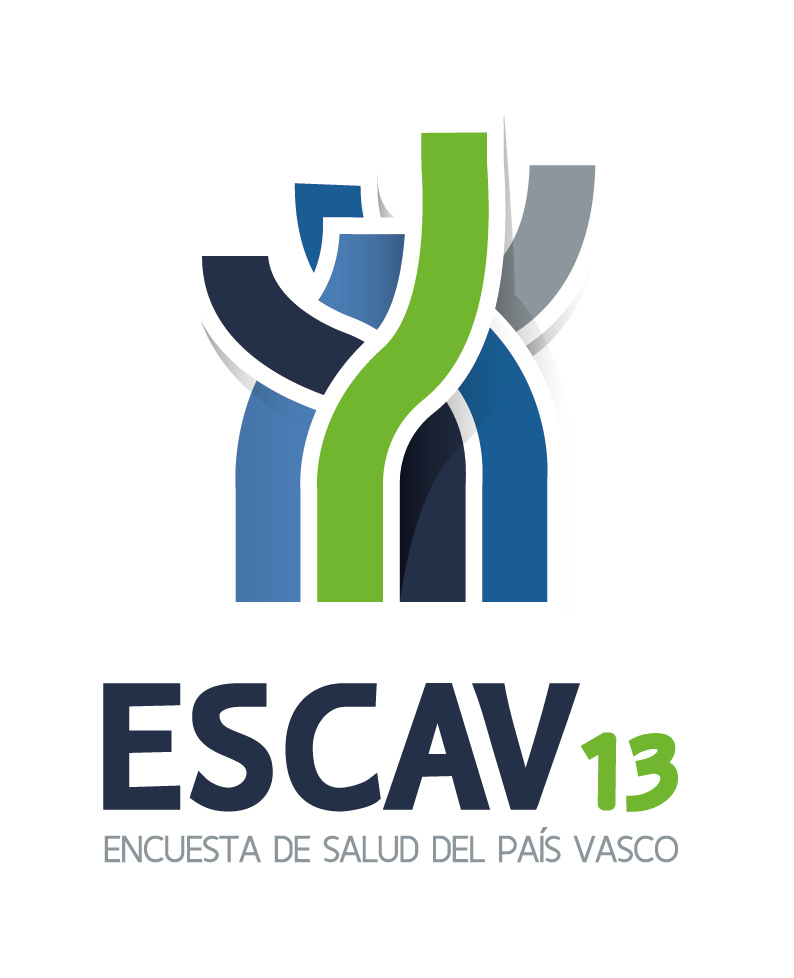 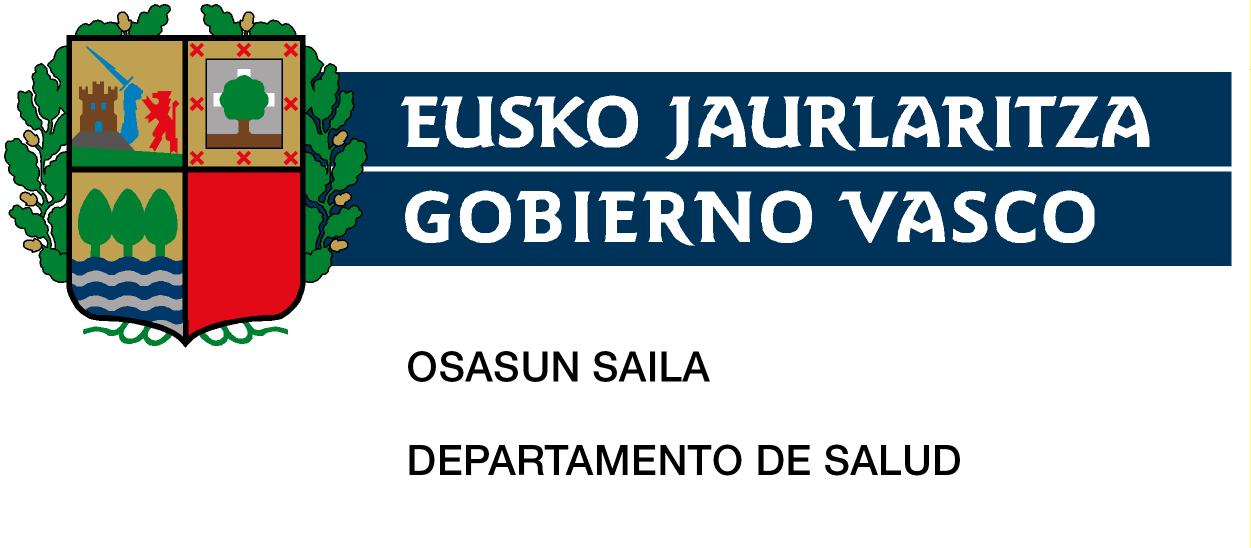 INDICETabla 4. Distribución de la puntuación de la Escala Analógica Visual Euroqol (EQ-EAV) por sexo, edad y territorio histórico	1Tabla 5. Distribución de la puntuación de la Escala Analógica Visual Euroqol (EQ-EAV) por sexo, edad y clase social	4Tabla 6. Distribución de la puntuación de la Escala Analógica Visual Euroqol (EQ-EAV) por sexo, edad y nivel de estudios	7Tabla 7. Distribución de la población según las dimensiones del Euroqol EQ-5D-5L por sexo y edad	10Tabla 8. Prevalencia (%) de dificultad de movilidad por sexo, edad y territorio histórico	14Tabla 9. Prevalencia (%) de dificultad de movilidad por sexo, edad y clase social	15Tabla 10. Prevalencia (%) de dificultad de movilidad por sexo, edad y nivel de estudios	16Tabla 11. Prevalencia (%) de dificultad en los autocuidados por sexo, edad y territorio histórico	17Tabla 12. Prevalencia (%) de dificultad en los autocuidados por sexo, edad y clase social	18Tabla 13. Prevalencia (%) de dificultad en los autocuidados por sexo, edad y nivel de estudios	19Tabla 14. Prevalencia (%) de dificultad en las actividades cotidianas por sexo, edad y territorio histórico	20Tabla 15. Prevalencia (%) de dificultad en las actividades cotidianas por sexo, edad y clase social	21Tabla 16. Prevalencia (%) de dificultad en las actividades cotidianas por sexo, edad y nivel de estudios	22Tabla 17. Prevalencia (%) de problemas de dolor por sexo, edad y territorio histórico	23Tabla 18. Prevalencia (%) de problemas de dolor por sexo, edad y clase social	24Tabla 19. Prevalencia (%) de problemas de dolor por sexo, edad y nivel de estudios	25Tabla 20. Prevalencia (%) de problemas de ansiedad y depresión por sexo, edad y territorio histórico	26Tabla 21. Prevalencia (%) de problemas de ansiedad y depresión por sexo, edad y clase social	27Tabla 22. Prevalencia (%) de problemas de ansiedad y depresión por sexo, edad y nivel de estudios	28Tabla 4. Distribución de la puntuación de la Escala Analógica Visual Euroqol (EQ-EAV) por sexo, edad y territorio históricoTabla 5. Distribución de la puntuación de la Escala Analógica Visual Euroqol (EQ-EAV) por sexo, edad y clase socialTabla 6. Distribución de la puntuación de la Escala Analógica Visual Euroqol (EQ-EAV) por sexo, edad y nivel de estudios*Tabla 7. Distribución de la población según las dimensiones del Euroqol EQ-5D-5L por sexo y edadTabla 8. Prevalencia (%) de dificultad de movilidad por sexo, edad y territorio históricoTabla 9. Prevalencia (%) de dificultad de movilidad por sexo, edad y clase socialTabla 10. Prevalencia (%) de dificultad de movilidad por sexo, edad y nivel de estudios*Tabla 11. Prevalencia (%) de dificultad en los autocuidados por sexo, edad y territorio históricoTabla 12. Prevalencia (%) de dificultad en los autocuidados por sexo, edad y clase socialTabla 13. Prevalencia (%) de dificultad en los autocuidados por sexo, edad y nivel de estudios*Tabla 14. Prevalencia (%) de dificultad en las actividades cotidianas por sexo, edad y territorio históricoTabla 15. Prevalencia (%) de dificultad en las actividades cotidianas por sexo, edad y clase socialTabla 16. Prevalencia (%) de dificultad en las actividades cotidianas por sexo, edad y nivel de estudios*Tabla 17. Prevalencia (%) de problemas de dolor por sexo, edad y territorio históricoTabla 18. Prevalencia (%) de problemas de dolor por sexo, edad y clase socialTabla 19. Prevalencia (%) de problemas de dolor por sexo, edad y nivel de estudios*Tabla 20. Prevalencia (%) de problemas de ansiedad y depresión por sexo, edad y territorio históricoTabla 21. Prevalencia (%) de problemas de ansiedad y depresión por sexo, edad y clase socialTabla 22. Prevalencia (%) de problemas de ansiedad y depresión por sexo, edad y nivel de estudios*MediaDesviación estándarMedianaPercentil 25Percentil 75HombresTotalCAPV77,516,680,070,090,0HombresTotalAraba78,312,580,070,090,0HombresTotalGipuzkoa77,416,280,070,090,0HombresTotalBizkaia77,318,780,070,090,0Hombres15-24CAPV87,711,790,080,095,0Hombres15-24Araba88,59,090,085,095,0Hombres15-24Gipuzkoa87,510,890,080,095,0Hombres15-24Bizkaia87,513,690,080,095,0Hombres25-44CAPV82,515,985,075,090,0Hombres25-44Araba81,014,183,075,090,0Hombres25-44Gipuzkoa82,215,485,075,090,0Hombres25-44Bizkaia83,117,085,077,090,0Hombres45-64CAPV75,414,880,070,085,0Hombres45-64Araba76,311,280,070,085,0Hombres45-64Gipuzkoa75,314,480,070,085,0Hombres45-64Bizkaia75,316,580,070,085,0Hombres65-74CAPV70,013,770,060,080,0Hombres65-74Araba71,510,172,060,080,0Hombres65-74Gipuzkoa71,114,175,062,080,0Hombres65-74Bizkaia69,014,870,060,080,0Hombres>=75CAPV62,017,365,050,080,0Hombres>=75Araba67,710,670,050,080,0Hombres>=75Gipuzkoa60,816,462,050,075,0Hombres>=75Bizkaia61,520,060,050,076,0MujeresTotalCAPV74,018,180,060,090,0MujeresTotalAraba75,414,280,065,090,0MujeresTotalGipuzkoa75,516,580,068,090,0MujeresTotalBizkaia72,820,880,060,090,0Mujeres15-24CAPV86,512,290,080,095,0Mujeres15-24Araba87,211,790,080,095,0Mujeres15-24Gipuzkoa88,09,990,085,095,0Mujeres15-24Bizkaia85,314,090,080,095,0Mujeres25-44CAPV80,716,880,075,090,0Mujeres25-44Araba82,513,985,075,090,0Mujeres25-44Gipuzkoa80,417,580,070,090,0Mujeres25-44Bizkaia80,417,680,073,090,0Mujeres45-64CAPV74,315,480,065,088,0Mujeres45-64Araba74,111,380,070,085,0Mujeres45-64Gipuzkoa76,014,080,070,090,0Mujeres45-64Bizkaia73,318,175,060,087,0Mujeres65-74CAPV66,314,970,050,080,0Mujeres65-74Araba65,712,070,050,080,0Mujeres65-74Gipuzkoa70,113,470,060,080,0Mujeres65-74Bizkaia64,116,565,050,080,0Mujeres>=75CAPV56,617,755,045,070,0Mujeres>=75Araba57,511,860,050,070,0Mujeres>=75Gipuzkoa59,315,660,050,075,0Mujeres>=75Bizkaia54,821,050,040,070,0Ambos sexosTotalCAPV75,717,580,070,090,0Ambos sexosTotalAraba76,813,480,070,090,0Ambos sexosTotalGipuzkoa76,416,480,070,090,0Ambos sexosTotalBizkaia75,020,080,065,090,0Ambos sexos15-24CAPV87,112,090,080,095,0Ambos sexos15-24Araba87,910,490,083,095,0Ambos sexos15-24Gipuzkoa87,810,490,085,095,0Ambos sexos15-24Bizkaia86,413,990,080,095,0Ambos sexos25-44CAPV81,616,485,075,090,0Ambos sexos25-44Araba81,714,085,075,090,0Ambos sexos25-44Gipuzkoa81,316,585,075,090,0Ambos sexos25-44Bizkaia81,717,485,075,090,0Ambos sexos45-64CAPV74,915,180,069,085,0Ambos sexos45-64Araba75,211,380,070,085,0Ambos sexos45-64Gipuzkoa75,714,280,070,090,0Ambos sexos45-64Bizkaia74,317,480,065,085,0Ambos sexos65-74CAPV68,014,470,059,080,0Ambos sexos65-74Araba68,511,270,060,080,0Ambos sexos65-74Gipuzkoa70,613,775,060,080,0Ambos sexos65-74Bizkaia66,315,970,050,080,0Ambos sexos>=75CAPV58,717,760,050,075,0Ambos sexos>=75Araba61,411,960,050,075,0Ambos sexos>=75Gipuzkoa59,915,960,050,075,0Ambos sexos>=75Bizkaia57,420,960,045,071,0MediaDesviación estándarMedianaPercentil 25Percentil 75HombresTotalTotal77,516,680,070,090,0HombresTotalI81,512,985,075,090,0HombresTotalII79,616,583,075,090,0HombresTotalIII78,015,880,070,090,0HombresTotalIV76,317,280,070,090,0HombresTotalV75,018,680,065,090,0Hombres15-24Total87,711,790,080,095,0Hombres15-24I88,411,290,080,098,0Hombres15-24II86,712,090,080,095,0Hombres15-24III89,310,190,085,095,0Hombres15-24IV87,312,790,080,095,0Hombres15-24V86,510,290,080,095,0Hombres25-44Total82,515,985,075,090,0Hombres25-44I84,312,485,080,090,0Hombres25-44II83,712,485,080,090,0Hombres25-44III82,416,685,075,090,0Hombres25-44IV82,416,285,075,090,0Hombres25-44V79,719,080,072,090,0Hombres45-64Total75,414,880,070,085,0Hombres45-64I78,812,780,070,090,0Hombres45-64II77,215,680,070,090,0Hombres45-64III77,213,380,070,087,0Hombres45-64IV74,215,380,065,085,0Hombres45-64V71,216,075,060,080,0Hombres65-74Total70,013,770,060,080,0Hombres65-74I76,110,780,070,085,0Hombres65-74II73,413,675,065,085,0Hombres65-74III71,013,375,060,080,0Hombres65-74IV68,313,870,060,080,0Hombres65-74V61,716,460,055,072,0Hombres>=75Total62,217,365,050,080,0Hombres>=75I69,312,470,060,080,0Hombres>=75II54,020,550,040,070,0Hombres>=75III65,716,770,055,080,0Hombres>=75IV61,117,360,050,075,0Hombres>=75V60,817,070,050,075,0MujeresTotalTotal74,018,180,060,090,0MujeresTotalI80,515,480,074,090,0MujeresTotalII78,116,680,070,090,0MujeresTotalIII76,016,880,070,090,0MujeresTotalIV72,118,575,060,090,0MujeresTotalV69,319,270,050,085,0Mujeres15-24Total86,412,390,080,095,0Mujeres15-24I88,310,890,080,095,0Mujeres15-24II89,09,190,085,095,0Mujeres15-24III86,311,890,080,095,0Mujeres15-24IV85,113,990,080,095,0Mujeres15-24V84,613,390,080,093,0Mujeres25-44Total80,716,880,075,090,0Mujeres25-44I82,416,185,075,095,0Mujeres25-44II82,215,181,080,090,0Mujeres25-44III80,816,080,070,090,0Mujeres25-44IV80,417,280,075,090,0Mujeres25-44V78,318,880,070,090,0Mujeres45-64Total74,315,580,065,088,0Mujeres45-64I78,912,180,070,090,0Mujeres45-64II74,715,075,065,089,0Mujeres45-64III76,614,580,070,090,0Mujeres45-64IV73,015,375,060,085,0Mujeres45-64V70,717,675,060,085,0Mujeres65-74Total66,314,970,050,080,0Mujeres65-74I74,515,480,070,080,0Mujeres65-74II68,414,470,050,080,0Mujeres65-74III70,213,575,060,080,0Mujeres65-74IV65,414,470,050,080,0Mujeres65-74V60,915,960,050,075,0Mujeres>=75Total56,617,855,045,070,0Mujeres>=75I62,519,970,050,080,0Mujeres>=75II64,418,370,050,080,0Mujeres>=75III57,517,560,045,071,0Mujeres>=75IV54,917,755,040,070,0Mujeres>=75V55,617,150,045,070,0Ambos sexosTotalTotal75,717,580,070,090,0Ambos sexosTotalI81,014,280,075,090,0Ambos sexosTotalII78,716,680,070,090,0Ambos sexosTotalIII76,916,480,070,090,0Ambos sexosTotalIV74,418,080,065,090,0Ambos sexosTotalV71,219,275,060,086,0Ambos sexos15-24Total87,112,090,080,095,0Ambos sexos15-24I88,310,990,080,095,0Ambos sexos15-24II87,910,490,085,095,0Ambos sexos15-24III87,711,290,080,095,0Ambos sexos15-24IV86,413,390,080,095,0Ambos sexos15-24V85,611,890,080,095,0Ambos sexos25-44Total81,616,485,075,090,0Ambos sexos25-44I83,314,485,080,090,0Ambos sexos25-44II82,914,085,080,090,0Ambos sexos25-44III81,516,285,075,090,0Ambos sexos25-44IV81,616,685,075,090,0Ambos sexos25-44V79,018,980,070,090,0Ambos sexos45-64Total74,915,180,069,085,0Ambos sexos45-64I78,812,480,070,090,0Ambos sexos45-64II75,815,380,070,090,0Ambos sexos45-64III76,914,080,070,090,0Ambos sexos45-64IV73,715,376,065,085,0Ambos sexos45-64V70,817,275,060,085,0Ambos sexos65-74Total68,014,470,059,080,0Ambos sexos65-74I75,512,280,070,085,0Ambos sexos65-74II70,914,171,060,085,0Ambos sexos65-74III70,613,475,060,080,0Ambos sexos65-74IV66,814,170,055,080,0Ambos sexos65-74V61,115,960,050,075,0Ambos sexos>=75Total58,717,760,050,075,0Ambos sexos>=75I65,117,470,050,080,0Ambos sexos>=75II61,319,461,045,080,0Ambos sexos>=75III61,017,560,050,080,0Ambos sexos>=75IV57,617,760,045,070,0Ambos sexos>=75V56,617,155,045,070,0MediaDesviación estándarMedianaPercentil 25Percentil 75HombresTotalTotal77,516,680,070,090,0HombresTotalSin estudios, primaria71,317,775,060,085,0HombresTotalSecundaria, inferior76,617,780,070,090,0HombresTotalSecundaria, superior79,815,580,072,090,0HombresTotalTerciaria80,913,585,075,090,0Hombres15-24Total87,711,790,080,095,0Hombres15-24Sin estudios, primaria90,39,690,090,095,0Hombres15-24Secundaria, inferior88,410,290,085,095,0Hombres15-24Secundaria, superior86,612,890,080,095,0Hombres15-24Terciaria87,112,690,080,095,0Hombres25-44Total82,515,985,075,090,0Hombres25-44Sin estudios, primaria81,815,980,075,090,0Hombres25-44Secundaria, inferior80,019,080,075,090,0Hombres25-44Secundaria, superior82,815,985,075,090,0Hombres25-44Terciaria83,713,485,080,090,0Hombres45-64Total75,414,880,070,085,0Hombres45-64Sin estudios, primaria73,215,675,065,080,0Hombres45-64Secundaria, inferior72,416,375,060,085,0Hombres45-64Secundaria, superior75,914,080,070,085,0Hombres45-64Terciaria79,612,780,070,090,0Hombres65-74Total70,013,770,060,080,0Hombres65-74Sin estudios, primaria67,814,470,060,080,0Hombres65-74Secundaria, inferior67,414,470,059,080,0Hombres65-74Secundaria, superior72,513,475,060,080,0Hombres65-74Terciaria74,09,975,070,080,0Hombres>=75Total62,017,365,050,080,0Hombres>=75Sin estudios, primaria60,517,960,050,075,0Hombres>=75Secundaria, inferior63,517,070,050,076,0Hombres>=75Secundaria, superior65,816,468,060,080,0Hombres>=75Terciaria65,414,770,055,080,0MujeresTotalTotal74,018,180,060,090,0MujeresTotalSin estudios, primaria64,618,670,050,080,0MujeresTotalSecundaria, inferior72,917,475,060,090,0MujeresTotalSecundaria, superior78,316,080,070,090,0MujeresTotalTerciaria80,815,080,075,090,0Mujeres15-24Total86,512,290,080,095,0Mujeres15-24Sin estudios, primaria86,514,890,080,095,0Mujeres15-24Secundaria, inferior84,313,390,080,093,0Mujeres15-24Secundaria, superior86,911,290,080,095,0Mujeres15-24Terciaria87,611,790,080,095,0Mujeres25-44Total80,716,880,075,090,0Mujeres25-44Sin estudios, primaria80,017,480,070,090,0Mujeres25-44Secundaria, inferior80,119,485,070,090,0Mujeres25-44Secundaria, superior79,716,580,070,090,0Mujeres25-44Terciaria82,016,085,080,090,0Mujeres45-64Total74,315,480,065,088,0Mujeres45-64Sin estudios, primaria69,516,372,055,080,0Mujeres45-64Secundaria, inferior73,615,675,060,085,0Mujeres45-64Secundaria, superior75,415,480,070,090,0Mujeres45-64Terciaria79,012,680,070,090,0Mujeres65-74Total66,314,970,050,080,0Mujeres65-74Sin estudios, primaria64,215,267,050,080,0Mujeres65-74Secundaria, inferior66,314,570,050,080,0Mujeres65-74Secundaria, superior70,111,570,060,080,0Mujeres65-74Terciaria76,013,980,065,090,0Mujeres>=75Total56,617,755,045,070,0Mujeres>=75Sin estudios, primaria54,717,950,040,070,0Mujeres>=75Secundaria, inferior59,415,860,050,071,0Mujeres>=75Secundaria, superior63,917,670,050,080,0Mujeres>=75Terciaria64,417,670,045,080,0Ambos sexosTotalTotal75,717,580,070,090,0Ambos sexosTotalSin estudios, primaria67,518,570,050,080,0Ambos sexosTotalSecundaria, inferior74,717,680,065,090,0Ambos sexosTotalSecundaria, superior79,115,880,070,090,0Ambos sexosTotalTerciaria80,914,380,075,090,0Ambos sexos15-24Total87,112,090,080,095,0Ambos sexos15-24Sin estudios, primaria88,312,990,085,095,0Ambos sexos15-24Secundaria, inferior87,011,790,080,095,0Ambos sexos15-24Secundaria, superior86,812,090,080,095,0Ambos sexos15-24Terciaria87,412,090,080,095,0Ambos sexos25-44Total81,616,485,075,090,0Ambos sexos25-44Sin estudios, primaria81,116,680,075,090,0Ambos sexos25-44Secundaria, inferior80,119,280,075,090,0Ambos sexos25-44Secundaria, superior81,416,382,075,090,0Ambos sexos25-44Terciaria82,715,185,080,090,0Ambos sexos45-64Total74,915,180,069,085,0Ambos sexos45-64Sin estudios, primaria71,316,075,060,080,0Ambos sexos45-64Secundaria, inferior73,015,975,060,085,0Ambos sexos45-64Secundaria, superior75,714,780,070,085,0Ambos sexos45-64Terciaria79,312,680,070,090,0Ambos sexos65-74Total68,014,470,059,080,0Ambos sexos65-74Sin estudios, primaria65,515,070,050,080,0Ambos sexos65-74Secundaria, inferior66,714,470,050,080,0Ambos sexos65-74Secundaria, superior71,812,975,060,080,0Ambos sexos65-74Terciaria74,811,475,070,085,0Ambos sexos>=75Total58,717,760,050,075,0Ambos sexos>=75Sin estudios, primaria56,718,160,045,070,0Ambos sexos>=75Secundaria, inferior60,916,360,050,075,0Ambos sexos>=75Secundaria, superior64,916,970,050,080,0Ambos sexos>=75Terciaria64,916,170,050,080,0TotalTotal15-2415-2425-3425-3435-4435-4445-5445-5455-6455-6465-7465-7475 y más75 y másN%N%N%N%N%N%N%N%HombresMovilidad. Sin problemas788.30486,191.33396,7143.82595,3170.85792,2150.82389,9110.21581,773.01976,348.23256,1. Problemas leves71.2697,82.6142,85.5063,68.7774,710.4626,213.84410,313.24913,816.81719,6. Problemas moderados35.8153,95110,58970,64.4812,44.8472,98.0636,06.1306,410.88612,7. Problemas graves16.6421,8..1990,18980,51.6621,02.7412,02.6072,78.5369,9. Incapaz3.0940,3..4930,33750,2....7280,81.4981,7Cuidado personal. Sin problemas869.62195,092.67098,1148.43598,4179.82097,0163.36897,4125.88793,390.71994,868.72279,9. Problemas leves24.1382,61.4721,61.5811,03.3191,83.1071,95.1113,83.0853,26.4637,5. Problemas moderados12.9681,43170,39040,61.8941,01.3170,82.9972,27800,84.7585,5. Problemas graves5.2770,6....3550,2..8670,63820,43.6724,3. Incapaz3.1200,3..........7670,82.3532,7Actividades cotidianas. Sin problemas822.05989,890.05295,3142.22094,2169.26491,3155.28492,5120.57989,483.84187,660.82070,7. Problemas leves46.0435,03.5813,84.8263,28.1174,46.0333,66.4254,87.2407,69.82111,4. Problemas moderados30.3233,35080,52.9702,06.0033,25.4683,36.4374,82.7472,96.1897,2. Problemas graves8.4580,93170,31990,11.5490,85150,39700,78710,94.0374,7. Incapaz8.2400,9..7050,54540,24930,34510,31.0341,15.1015,9Dolor/malestar. No644.89070,580.34385,1121.53380,5142.35876,8113.00067,387.23764,759.40762,141.01347,7. Leve182.02919,911.83712,524.64916,328.61515,441.29824,629.44921,823.05424,123.12826,9. Moderado68.0787,41.6521,73.7702,59.9925,411.2336,714.98411,110.50611,015.94218,5. Grave17.9822,03230,39690,64.1232,22.2621,32.8632,12.3362,45.1075,9. Extremo2.1440,23040,3..3020,2..3300,24310,57780,9Ansiedad/depresión. No749.85881,984.20489,1126.91084,1151.43281,7131.16178,2110.84782,279.35182,965.95376,7. Leve115.90412,78.0818,616.49110,924.60313,325.60215,317.26512,812.67213,211.19113,0. Moderada37.1634,11.5741,74.7203,17.5794,18.8875,35.6114,22.3742,56.4187,5. Grave10.4441,15990,62.5991,71.1760,61.8291,11.1400,81.3371,41.7662,1. Extrema1.7540,2..2010,15990,33140,2....6410,7MujeresMovilidad. Sin problemas798.42681,887.19497,4139.35596,7167.31294,7153.67489,5114.79380,875.73168,960.36642,6. Problemas leves87.4609,01.7101,92.8021,95.9243,410.8666,316.92611,918.98417,330.24821,3. Problemas moderados59.6006,13500,41.0850,82.0751,26.3213,77.7445,511.37910,430.64521,6. Problemas graves24.6502,5..9300,61.0570,64820,32.4821,73.6973,416.00211,3. Incapaz5.7460,62450,3..2860,23370,21420,11340,14.6033,2Cuidado personal. Sin problemas906.13292,989.24399,7143.32999,4174.70698,9165.87696,6135.58295,4100.09191,197.30568,6. Problemas leves30.7213,12560,33700,37790,44.4902,64.1092,95.2254,815.49210,9. Problemas moderados21.3232,2....1.1680,78610,51.3931,02.6792,415.22210,7. Problemas graves9.1160,9..4730,3..4530,31.0040,71.3651,25.8214,1. Incapaz8.5900,9..........5660,58.0245,7Actividades cotidianas. Sin problemas827.71984,886.67396,8138.64296,2165.71193,8153.13789,2122.77686,487.38279,573.39751,7. Problemas leves72.8357,51.9252,23.3552,36.5113,712.5317,311.8278,312.95311,823.73216,7. Problemas moderados46.4714,85500,61.7021,23.1661,84.8292,85.7754,15.9455,424.50517,3. Problemas graves12.9561,33500,4..1.0570,68480,51.3410,91.8511,77.5085,3. Incapaz15.9011,6..4730,32070,13370,23680,31.7941,612.7229,0Dolor/malestar. No581.24459,675.12583,9111.75077,5124.23770,3104.72461,072.19650,848.19943,845.01331,7. Leve233.10923,912.36913,824.31316,940.57323,044.42425,941.49229,230.61527,939.32227,7. Moderado117.27612,01.8392,16.5504,58.5274,817.51110,221.44215,123.50621,437.90026,7. Grave39.6264,11660,21.5591,12.7381,54.2012,46.0444,37.2466,617.67212,5. Extremo4.6270,5....5770,38210,59130,63590,31.9571,4Ansiedad/depresión. No709.22072,775.74784,6115.66680,2136.67877,4123.99572,298.90969,673.55566,984.67159,7. Leve169.29817,310.00811,219.68313,728.71016,331.35118,326.08918,423.22021,130.23621,3. Moderada71.4667,33.2623,68.3025,88.6144,913.3337,812.1768,67.6777,018.10312,8. Grave22.5302,32020,25220,42.2381,33.0031,74.2683,04.3704,07.9285,6. Extrema3.3690,32800,3..4130,2..6460,51.1031,09270,7AmbosMovilidad. Sin problemas1.586.73083,9178.52797,0283.18096,0338.16893,4304.49789,7225.00981,2148.75172,3108.59847,7. Problemas leves158.7298,44.3242,48.3092,814.7014,121.3286,330.76911,132.23315,747.06420,7. Problemas moderados95.4155,08620,51.9820,76.5561,811.1683,315.8075,717.5088,541.53118,2. Problemas graves41.2932,2..1.1290,41.9560,52.1440,65.2231,96.3043,124.53810,8. Incapaz8.8400,52450,14930,26610,23370,11420,18620,46.1012,7Cuidado personal. Sin problemas1.775.75393,9181.91398,9291.76598,9354.52697,9329.24497,0261.46994,4190.80992,8166.02772,9. Problemas leves54.8602,91.7280,91.9510,74.0981,17.5982,29.2213,38.3104,021.9559,6. Problemas moderados34.2911,83170,29040,33.0620,82.1780,64.3901,63.4591,719.9808,8. Problemas graves14.3930,8..4730,23550,14530,11.8710,71.7470,89.4934,2. Incapaz11.7100,6..........1.3330,610.3774,6Actividades cotidianas. Sin problemas1.649.77887,2176.72596,1280.86295,2334.97592,5308.42190,9243.35587,9171.22383,3134.21658,9. Problemas leves118.8786,35.5063,08.1812,814.6284,018.5645,518.2526,620.1939,833.55414,7. Problemas moderados76.7954,11.0580,64.6721,69.1702,510.2973,012.2124,48.6924,230.69313,5. Problemas graves21.4141,16680,41990,12.6070,71.3620,42.3110,82.7221,311.5455,1. Incapaz24.1411,3..1.1780,46610,28300,28200,32.8281,417.8247,8Dolor/malestar. No1.226.13464,8155.46884,5233.28379,1266.59573,6217.72364,1159.43357,6107.60652,386.02537,8. Leve415.13922,024.20613,248.96116,669.18819,185.72225,370.94125,653.66926,162.45127,4. Moderado185.3549,83.4911,910.3203,518.5195,128.7448,536.42613,234.01216,553.84223,6. Grave57.6083,04890,32.5280,96.8611,96.4631,98.9073,29.5824,722.77910,0. Extremo6.7710,43040,2..8790,28210,21.2430,47900,42.7351,2Ansiedad/depresión. No1.459.07877,2159.95187,0242.57682,2288.11079,6255.15575,2209.75675,7152.90674,3150.62466,1. Leve285.20215,118.0899,836.17412,353.31314,756.95316,843.35415,735.89217,541.42618,2. Moderada108.6295,74.8362,613.0224,416.1934,522.2206,517.7876,410.0504,924.52110,8. Grave32.9751,78000,43.1211,13.4140,94.8321,45.4082,05.7072,89.6944,3. Extrema5.1230,32800,22010,11.0110,33140,16460,21.1030,51.5670,7CAPVArabaGipuzkoaBizkaiaHombresTotal13,910,315,413,9Hombres15-243,32,72,34,1Hombres25-446,46,85,96,6Hombres45-6413,89,615,613,8Hombres65-7423,718,328,821,9Hombres>=7543,929,852,342,6MujeresTotal18,215,217,019,6Mujeres15-242,63,70,03,9Mujeres25-444,44,13,35,1Mujeres45-6414,411,714,615,1Mujeres65-7431,129,228,033,5Mujeres>=7557,452,155,459,8Ambos sexosTotal16,112,716,216,9Ambos sexos15-243,03,21,24,0Ambos sexos25-445,45,54,75,9Ambos sexos45-6414,110,615,114,4Ambos sexos65-7427,724,028,428,2Ambos sexos>=7552,343,454,353,2TotalIIIIIIIVVHombresTotal13,87,312,013,615,615,2Hombres15-243,39,90,01,21,78,8Hombres25-446,41,65,05,48,17,7Hombres45-6413,87,613,511,515,419,9Hombres65-7423,717,524,326,625,214,8Hombres>=7543,625,265,741,243,845,2MujeresTotal18,210,611,316,020,225,4Mujeres15-242,43,62,04,00,05,7Mujeres25-444,42,81,93,23,213,3Mujeres45-6414,413,314,514,813,815,6Mujeres65-7431,030,120,324,835,730,6Mujeres>=7557,648,942,957,958,162,3Ambos sexosTotal16,18,911,615,017,722,0Ambos sexos15-242,96,71,12,71,07,2Ambos sexos25-445,42,23,44,26,110,7Ambos sexos45-6414,110,214,013,414,816,8Ambos sexos65-7427,621,822,225,730,627,4Ambos sexos>=7552,339,849,750,851,959,1TotalSin estudios, primariaSecundaria, inferiorSecundaria, superiorTerciariaHombresTotal13,922,717,010,27,8Hombres15-243,30,04,34,20,0Hombres25-446,47,311,06,23,6Hombres45-6413,818,317,512,28,3Hombres65-7423,721,435,020,023,8Hombres>=7543,944,245,449,929,3MujeresTotal18,234,718,89,88,5Mujeres15-242,66,22,12,11,7Mujeres25-444,46,05,65,22,9Mujeres45-6414,418,012,112,615,6Mujeres65-7431,130,932,636,520,3Mujeres>=7557,460,552,043,951,5Ambos sexosTotal16,129,517,910,08,2Ambos sexos15-243,03,33,53,11,0Ambos sexos25-445,46,88,75,73,2Ambos sexos45-6414,118,114,612,412,0Ambos sexos65-7427,727,333,525,222,5Ambos sexos>=7552,354,849,647,039,6CAPVArabaGipuzkoaBizkaiaHombresTotal5,02,94,85,6Hombres15-241,90,02,02,4Hombres25-442,41,72,72,4Hombres45-644,42,54,44,9Hombres65-745,25,84,75,5Hombres>=7520,111,418,123,0MujeresTotal7,15,46,48,0Mujeres15-240,30,00,00,5Mujeres25-440,91,10,70,9Mujeres45-643,94,53,83,9Mujeres65-748,95,57,410,7Mujeres>=7531,424,128,334,7Ambos sexosTotal6,14,25,66,9Ambos sexos15-241,10,01,01,5Ambos sexos25-441,71,41,71,7Ambos sexos45-644,23,54,14,4Ambos sexos65-747,25,66,18,3Ambos sexos>=7527,119,224,630,3TotalIIIIIIIVVHombresTotal4,91,53,54,25,68,9Hombres15-241,90,02,72,40,88,8Hombres25-442,40,40,01,73,05,5Hombres45-644,41,62,62,05,89,3Hombres65-745,25,14,56,63,813,1Hombres>=7519,75,835,017,320,121,3MujeresTotal7,13,14,25,68,211,2Mujeres15-240,30,00,00,00,02,9Mujeres25-440,90,02,20,21,21,0Mujeres45-643,90,53,53,04,16,9Mujeres65-749,07,25,05,311,19,8Mujeres>=7531,442,617,933,529,136,3Ambos sexosTotal6,12,23,95,06,810,4Ambos sexos15-241,10,01,21,10,45,8Ambos sexos25-441,70,21,20,92,23,1Ambos sexos45-644,21,13,02,65,17,6Ambos sexos65-747,25,84,85,97,510,5Ambos sexos>=7527,028,523,126,625,233,6TotalSin estudios, primariaSecundaria, inferiorSecundaria, superiorTerciariaHombresTotal5,09,96,32,62,7Hombres15-241,90,01,41,56,6Hombres25-442,44,55,31,61,1Hombres45-644,47,36,92,91,9Hombres65-745,25,55,53,76,9Hombres>=7520,122,019,615,113,5MujeresTotal7,116,57,12,52,0Mujeres15-240,30,00,00,60,0Mujeres25-440,90,02,21,20,3Mujeres45-643,97,91,93,12,5Mujeres65-748,911,37,32,95,4Mujeres>=7531,432,332,021,129,9Ambos sexosTotal6,113,76,72,52,3Ambos sexos15-241,10,00,91,02,6Ambos sexos25-441,72,64,01,40,6Ambos sexos45-644,27,64,23,02,2Ambos sexos65-747,29,16,73,46,4Ambos sexos>=7527,128,727,518,021,2CAPVArabaGipuzkoaBizkaiaHombresTotal10,27,011,410,3Hombres15-244,74,24,94,7Hombres25-447,46,47,87,4Hombres45-648,94,711,08,7Hombres65-7412,413,412,212,3Hombres>=7529,314,834,729,6MujeresTotal15,213,213,716,6Mujeres15-243,23,03,82,8Mujeres25-445,16,53,15,9Mujeres45-6412,110,512,112,5Mujeres65-7420,520,517,922,1Mujeres>=7548,340,643,852,5Ambos sexosTotal12,810,112,613,6Ambos sexos15-243,93,64,43,8Ambos sexos25-446,36,55,56,7Ambos sexos45-6410,57,711,510,6Ambos sexos65-7416,717,115,217,6Ambos sexos>=7541,130,540,443,8TotalIIIIIIIVVHombresTotal10,13,76,29,512,014,0Hombres15-244,73,72,73,64,512,2Hombres25-447,43,13,96,59,29,2Hombres45-648,92,83,56,011,117,6Hombres65-7412,45,94,517,311,923,8Hombres>=7528,912,849,526,330,621,0MujeresTotal15,26,512,213,117,620,1Mujeres15-243,20,03,92,82,610,4Mujeres25-445,12,04,53,66,87,4Mujeres45-6412,16,513,412,111,814,7Mujeres65-7420,516,216,716,523,820,0Mujeres>=7548,244,344,448,048,250,3Ambos sexosTotal12,75,19,511,514,518,1Ambos sexos15-244,01,83,33,23,711,3Ambos sexos25-446,32,64,24,98,28,2Ambos sexos45-6410,54,58,89,511,415,5Ambos sexos65-7416,89,510,816,918,020,8Ambos sexos>=7540,932,245,938,840,644,8TotalSin estudios, primariaSecundaria, inferiorSecundaria, superiorTerciariaHombresTotal10,215,213,57,76,0Hombres15-244,70,07,52,59,8Hombres25-447,47,811,27,44,5Hombres45-648,911,913,57,24,5Hombres65-7412,412,719,010,18,6Hombres>=7529,329,229,532,723,8MujeresTotal15,227,815,59,86,5Mujeres15-243,26,52,13,80,0Mujeres25-445,15,85,57,02,9Mujeres45-6412,115,010,612,39,5Mujeres65-7420,522,718,917,314,3Mujeres>=7548,348,848,637,455,3Ambos sexosTotal12,822,414,58,76,3Ambos sexos15-243,93,55,63,23,9Ambos sexos25-446,37,08,87,23,6Ambos sexos45-6410,513,512,09,77,0Ambos sexos65-7416,718,918,912,410,6Ambos sexos>=7541,142,041,735,038,5CAPVArabaGipuzkoaBizkaiaHombresTotal29,525,532,029,1Hombres15-2414,916,312,716,0Hombres25-4421,518,725,020,3Hombres45-6433,828,836,433,6Hombres65-7437,937,139,637,1Hombres>=7552,343,558,251,1MujeresTotal40,437,140,241,4Mujeres15-2416,111,016,517,2Mujeres25-4426,430,928,124,2Mujeres45-6443,633,644,445,8Mujeres65-7456,254,052,459,0Mujeres>=7568,369,764,070,4Ambos sexosTotal35,231,436,335,5Ambos sexos15-2415,513,814,616,6Ambos sexos25-4423,924,526,522,2Ambos sexos45-6438,831,340,539,8Ambos sexos65-7447,745,946,448,9Ambos sexos>=7562,259,561,963,1TotalIIIIIIIVVHombresTotal29,518,423,131,732,430,3Hombres15-2415,09,212,417,813,630,1Hombres25-4421,511,515,123,425,319,5Hombres45-6433,923,626,534,536,837,4Hombres65-7437,931,141,237,139,639,6Hombres>=7552,135,461,852,751,755,1MujeresTotal40,428,533,535,943,651,2Mujeres15-2416,010,012,316,318,422,3Mujeres25-4426,419,921,325,526,638,3Mujeres45-6443,639,151,236,846,048,4Mujeres65-7456,146,341,550,860,459,7Mujeres>=7568,361,753,865,268,576,3Ambos sexosTotal35,223,228,834,137,444,4Ambos sexos15-2415,59,612,417,015,626,2Ambos sexos25-4423,915,718,524,625,829,8Ambos sexos45-6438,830,739,735,840,545,3Ambos sexos65-7447,636,341,444,150,355,7Ambos sexos>=7562,251,656,259,961,272,4TotalSin estudios, primariaSecundaria, inferiorSecundaria, superiorTerciariaHombresTotal29,538,232,725,923,6Hombres15-2414,910,915,515,813,7Hombres25-4421,522,528,721,316,8Hombres45-6433,838,638,131,329,5Hombres65-7437,938,446,034,234,8Hombres>=7552,353,549,956,741,3MujeresTotal40,455,942,234,827,4Mujeres15-2416,116,18,421,48,8Mujeres25-4426,422,833,330,620,7Mujeres45-6443,651,142,339,842,4Mujeres65-7456,259,156,160,629,7Mujeres>=7568,370,763,663,954,4Ambos sexosTotal35,248,337,530,025,7Ambos sexos15-2415,513,713,018,710,7Ambos sexos25-4423,922,630,725,419,2Ambos sexos45-6438,845,240,335,536,0Ambos sexos65-7447,751,252,342,533,0Ambos sexos>=7562,264,758,760,147,4CAPVArabaGipuzkoaBizkaiaHombresTotal18,114,819,817,9Hombres15-2410,918,315,05,9Hombres25-4417,216,118,616,7Hombres45-6420,014,021,720,6Hombres65-7417,112,318,017,8Hombres>=7523,310,225,125,2MujeresTotal27,322,227,728,5Mujeres15-2415,49,815,117,1Mujeres25-4421,323,123,519,6Mujeres45-6429,022,229,830,2Mujeres65-7433,121,933,335,6Mujeres>=7540,329,735,945,2Ambos sexosTotal22,818,523,823,4Ambos sexos15-2413,014,315,111,4Ambos sexos25-4419,219,421,018,1Ambos sexos45-6424,618,225,825,5Ambos sexos65-7425,717,326,127,4Ambos sexos>=7533,922,132,037,6TotalIIIIIIIVVHombresTotal18,112,721,618,817,523,5Hombres15-2410,97,711,79,810,320,6Hombres25-4417,29,323,318,815,725,3Hombres45-6420,017,919,720,319,923,7Hombres65-7417,115,421,716,616,721,2Hombres>=7523,410,142,924,022,919,5MujeresTotal27,422,918,125,429,433,9Mujeres15-2415,521,07,316,316,713,3Mujeres25-4421,415,715,419,124,827,8Mujeres45-6429,029,821,927,828,434,3Mujeres65-7433,121,916,232,734,040,7Mujeres>=7540,546,333,736,541,642,8Ambos sexosTotal22,917,619,722,522,830,5Ambos sexos15-2413,214,39,313,413,017,0Ambos sexos25-4419,312,519,118,919,426,6Ambos sexos45-6424,623,320,924,623,431,3Ambos sexos65-7425,717,718,924,825,636,8Ambos sexos>=7534,032,436,531,233,538,4TotalSin estudios, primariaSecundaria, inferiorSecundaria, superiorTerciariaHombresTotal18,118,917,817,418,6Hombres15-2410,95,37,912,518,2Hombres25-4417,216,017,618,115,9Hombres45-6420,019,920,718,622,4Hombres65-7417,116,521,813,619,6Hombres>=7523,323,924,224,714,1MujeresTotal27,333,928,627,018,5Mujeres15-2415,417,413,915,814,3Mujeres25-4421,325,924,525,315,3Mujeres45-6429,029,729,130,525,2Mujeres65-7433,134,129,846,418,0Mujeres>=7540,340,942,239,324,3Ambos sexosTotal22,827,523,221,918,5Ambos sexos15-2413,011,810,014,215,9Ambos sexos25-4419,220,120,521,315,5Ambos sexos45-6424,625,025,224,423,9Ambos sexos65-7425,727,426,923,919,0Ambos sexos>=7533,935,035,731,818,8